ПАВЛОГРАДСЬКА МІСЬКА РАДАВИКОНАВЧИЙ КОМІТЕТ  Р І Ш Е Н Н Я14.04.2021р.                  	        м. Павлоград				  № 316Про  продовження строку дії договорів з перевезення пасажирів на  міських автобусних маршрутах  загального користування  у м. Павлограді                                                   

	Відповідно до підпункту 12 пункту «а» статті 30 та статті 40 Закону України «Про місцеве самоврядування в Україні», статтей 7, 42 Закону України «Про автомобільний транспорт», абзацу 2 пункту 29 та підпункту 1 пункту 55 постанови Кабінету Міністрів України від 03.12.2008 р. №1081 «Про затвердження Порядку проведення конкурсу з перевезення пасажирів на автобусному маршруті загального користування», зі змінами від 07.02.2018 р. №180, постанови Кабінету Міністрів України від 18.02.1997 р. №176 «Про затвердження Правил надання послуг пасажирського автомобільного транспорту», розглянувши подання сектору по роботі транспорту та зв`язку виконавчого комітету Павлоградської міської ради, на підставі заяв товариства з обмеженою відповідальністю «АТП «Кортеж» від 28 січня 2021 року № 8, № 9, №10, №11, №12, виконавчий комітет Павлоградської міської ради ВИРІШИВ:       1. Продовжити на 5 (п’ять) років строк дії Договору № 16 від 13 травня 2016 року на перевезення пасажирів на автобусному маршруті загального користування в м. Павлоград № 1 «сел. Південне – з-д Палмаш», укладеного між виконавчим комітетом Павлоградської міської ради та товариством з обмеженою відповідальністю «АТП «Кортеж».2. Продовжити на 5 (п’ять) років строк дії Договору № 17 від 13 травня 2016 року на перевезення пасажирів на автобусному маршруті загального користування в м. Павлоград № 1А «Залізничний вокзал – з-д Палмаш», укладеного між виконавчим комітетом Павлоградської міської ради та товариством з обмеженою відповідальністю «АТП «Кортеж».3. Продовжити на 5 (п’ять) років строк дії Договору № 18 від 13 травня 2016 року на перевезення пасажирів на автобусному маршруті загального користування в м. Павлоград № 8 «сел. Південне – Медучилище», укладеного між виконавчим комітетом Павлоградської міської ради та товариством з обмеженою відповідальністю «АТП «Кортеж».4. Продовжити на 5 (п’ять) років строк дії Договору № 19 від 13 травня 2016 року на перевезення пасажирів на автобусному маршруті загального користування в м. Павлоград № 8А «Залізничний вокзал – Медучилище», укладеного між виконавчим комітетом Павлоградської міської ради та товариством з обмеженою відповідальністю «АТП «Кортеж».5. Продовжити на 5 (п’ять) років строк дії Договору № 20 від 13 травня 2016 року на перевезення пасажирів на автобусному маршруті загального користування в м. Павлоград № 12 «сел. Шахтобудівників – з-д Палмаш», укладеного між виконавчим комітетом Павлоградської міської ради та товариством з обмеженою відповідальністю «АТП «Кортеж».6. Сектору по роботі транспорту та зв`язку виконавчого комітету Павлоградської міської ради підготувати додаткові угоди щодо продовження строку дії Договорів на перевезення пасажирів на автобусному маршруті загального користування, зазначених у пунктах 1, 2, 3, 4, 5 рішення згідно вимог чинного законодавства України.7. Відділу інформаційно-комп’ютерного забезпечення (Барсунянц) розмістити дане рішення на офіційному сайті Павлоградської міської ради.8. Контроль за виконанням рішення покласти на секретаря міської ради Остренка С.А.Міський  голова                                                                                    
А.О. Вершина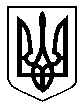 